29 мая 2018г. в 17-00 в Охлебининском СДК прошел отчетный концерт Свадебный обряд «Дарение свадебной рубахи»Целью данного концерта было возрождение и сохранение народных традиций. Формирование представления о народных праздниках, истории и жизни русского народа.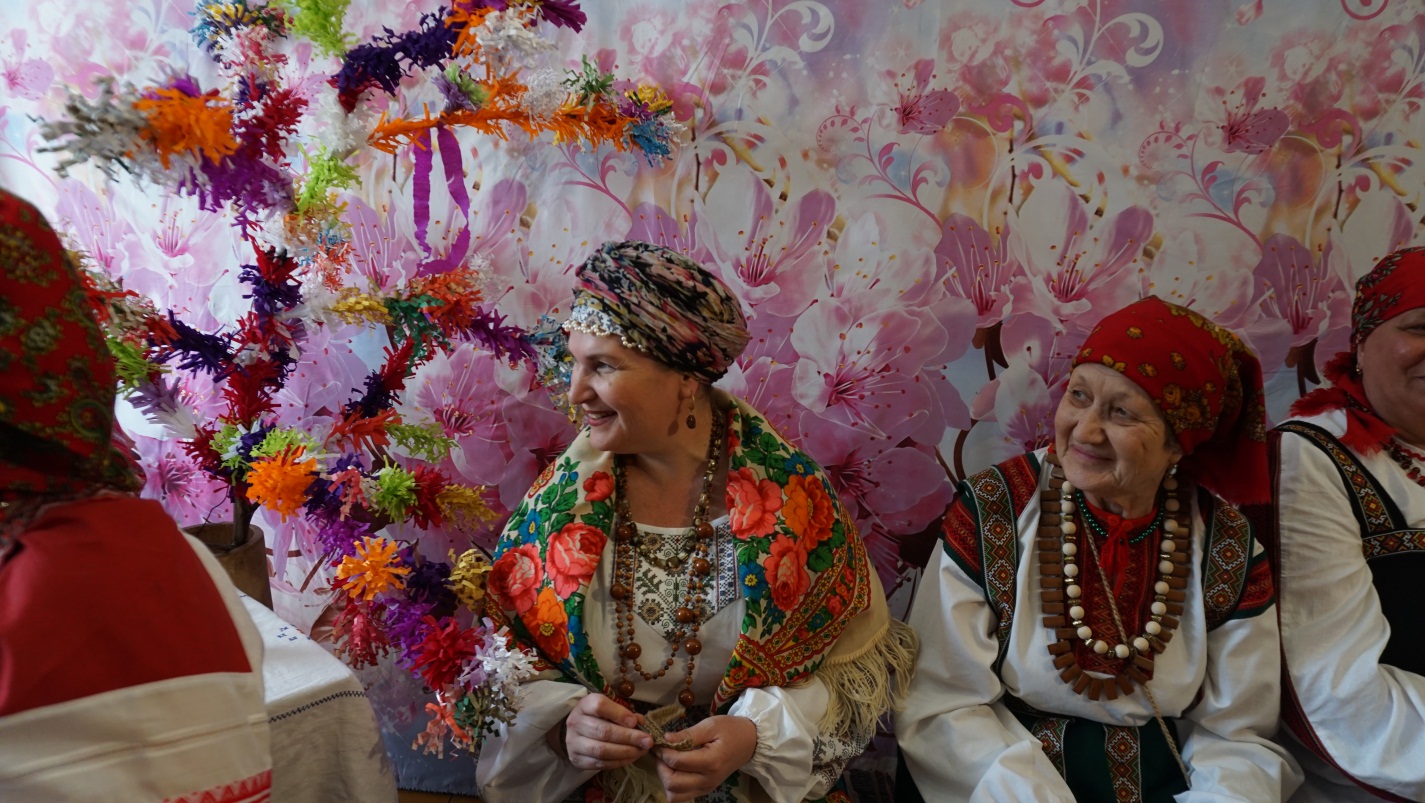 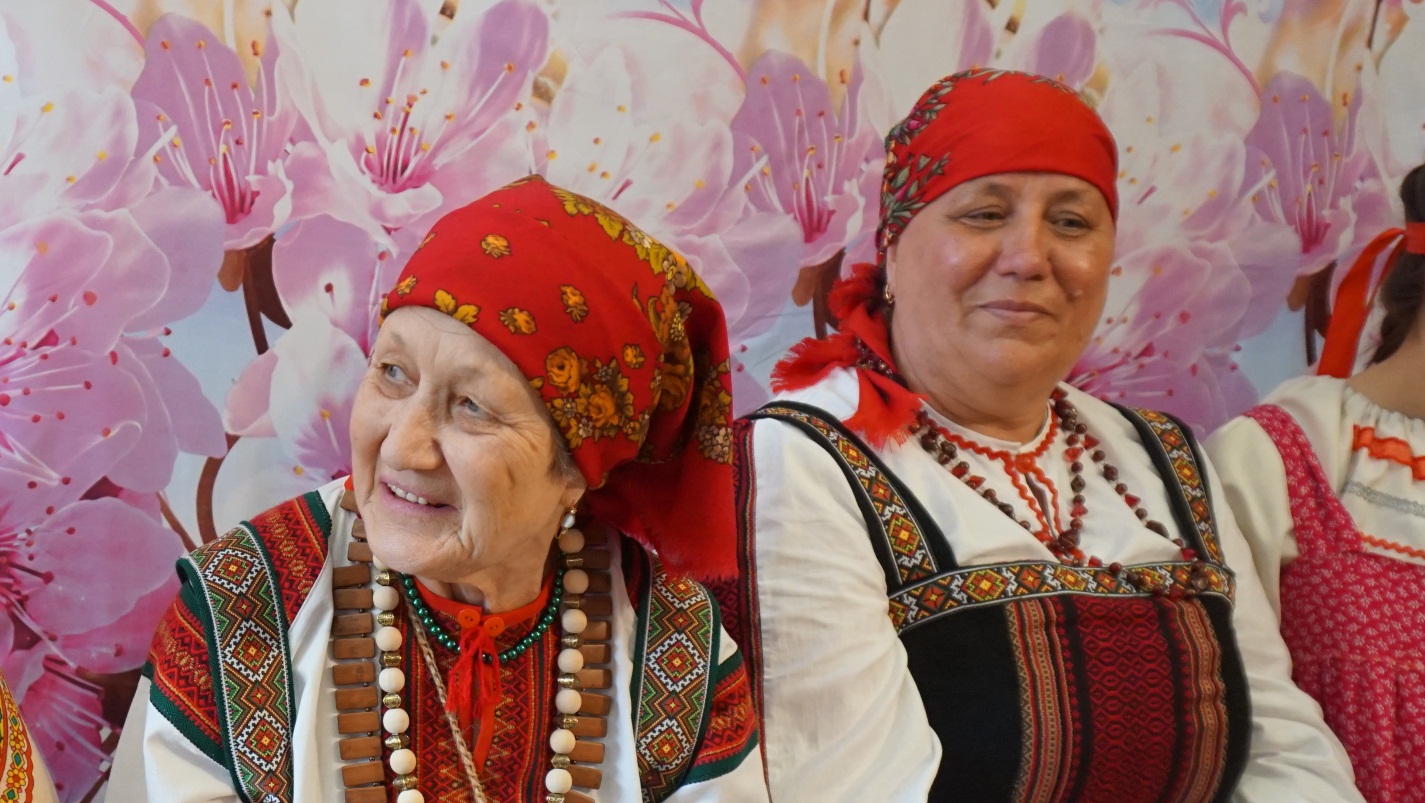 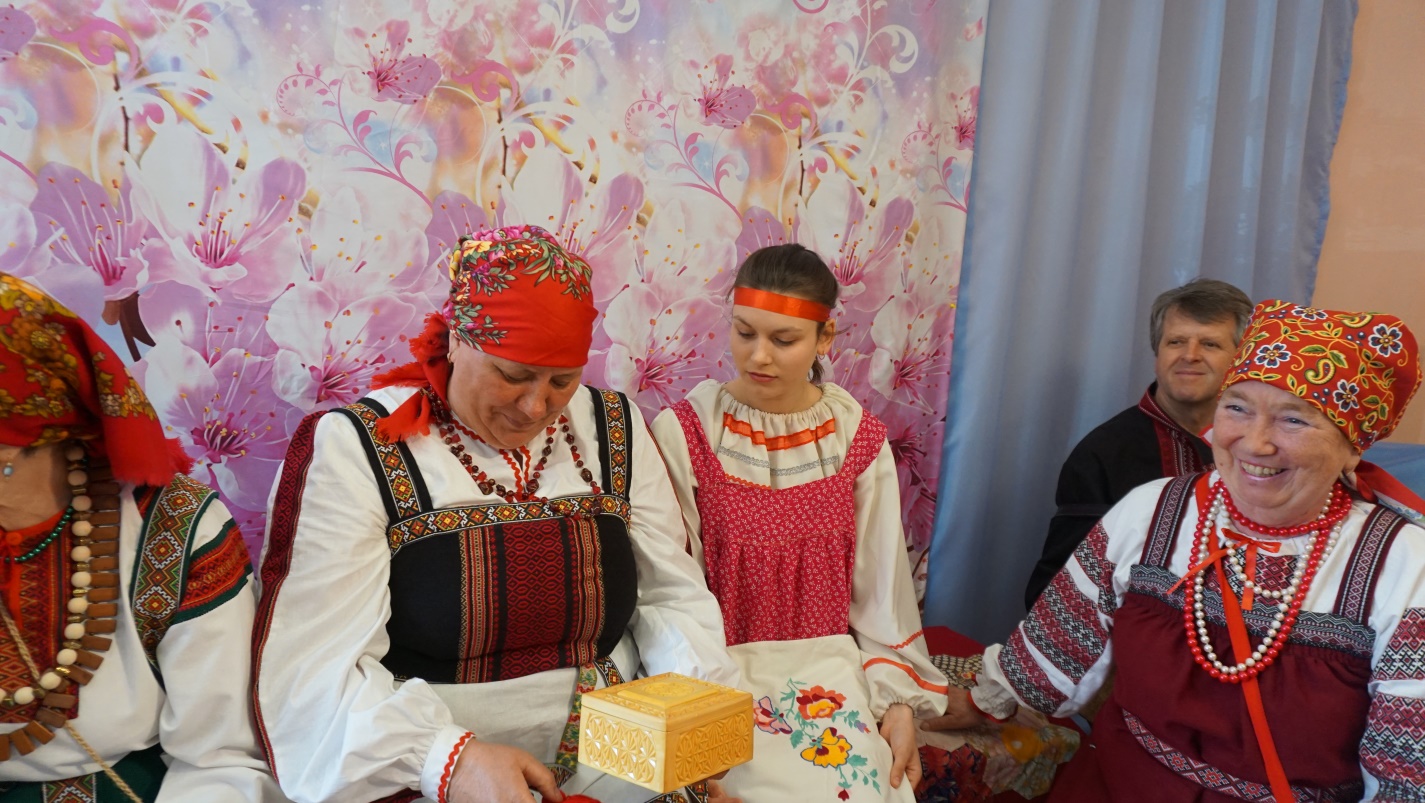 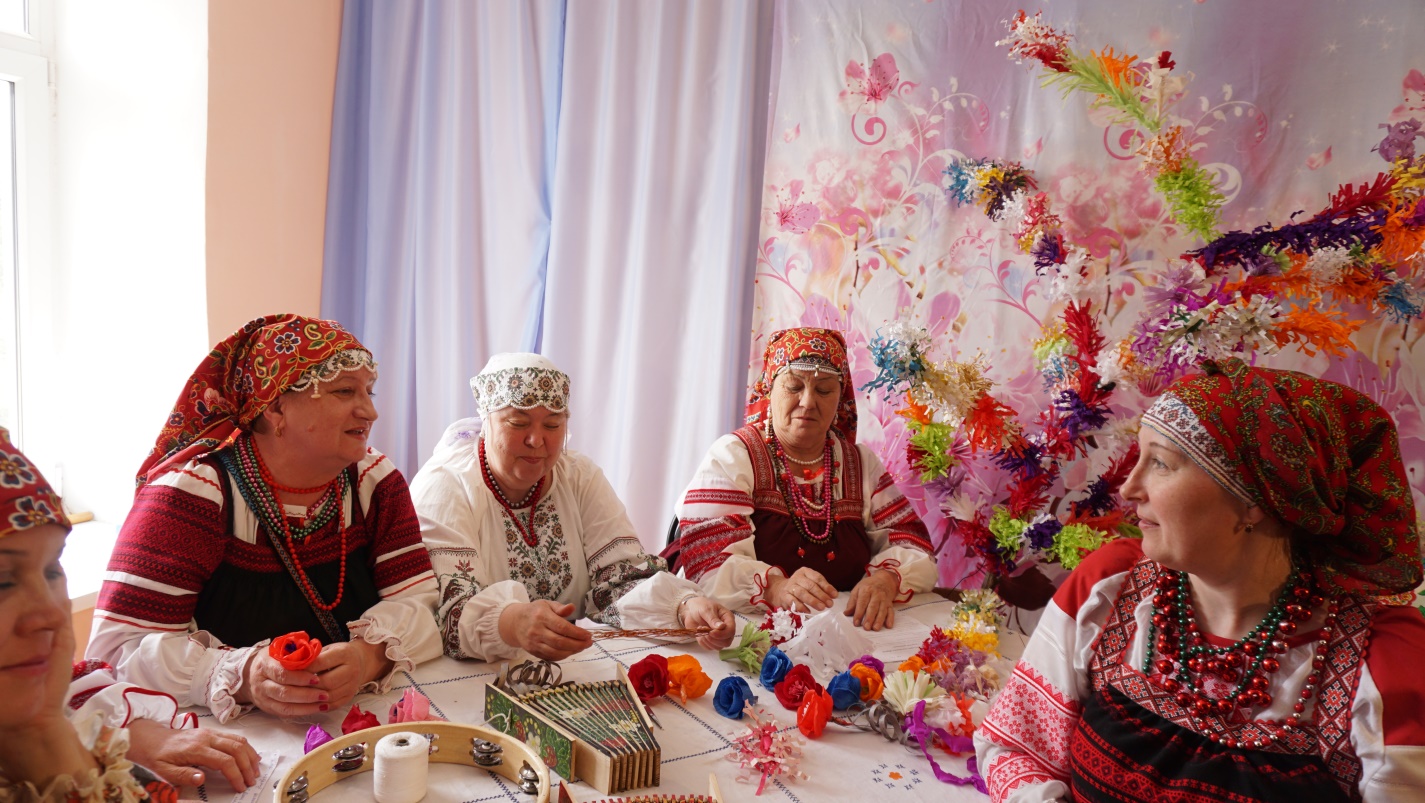 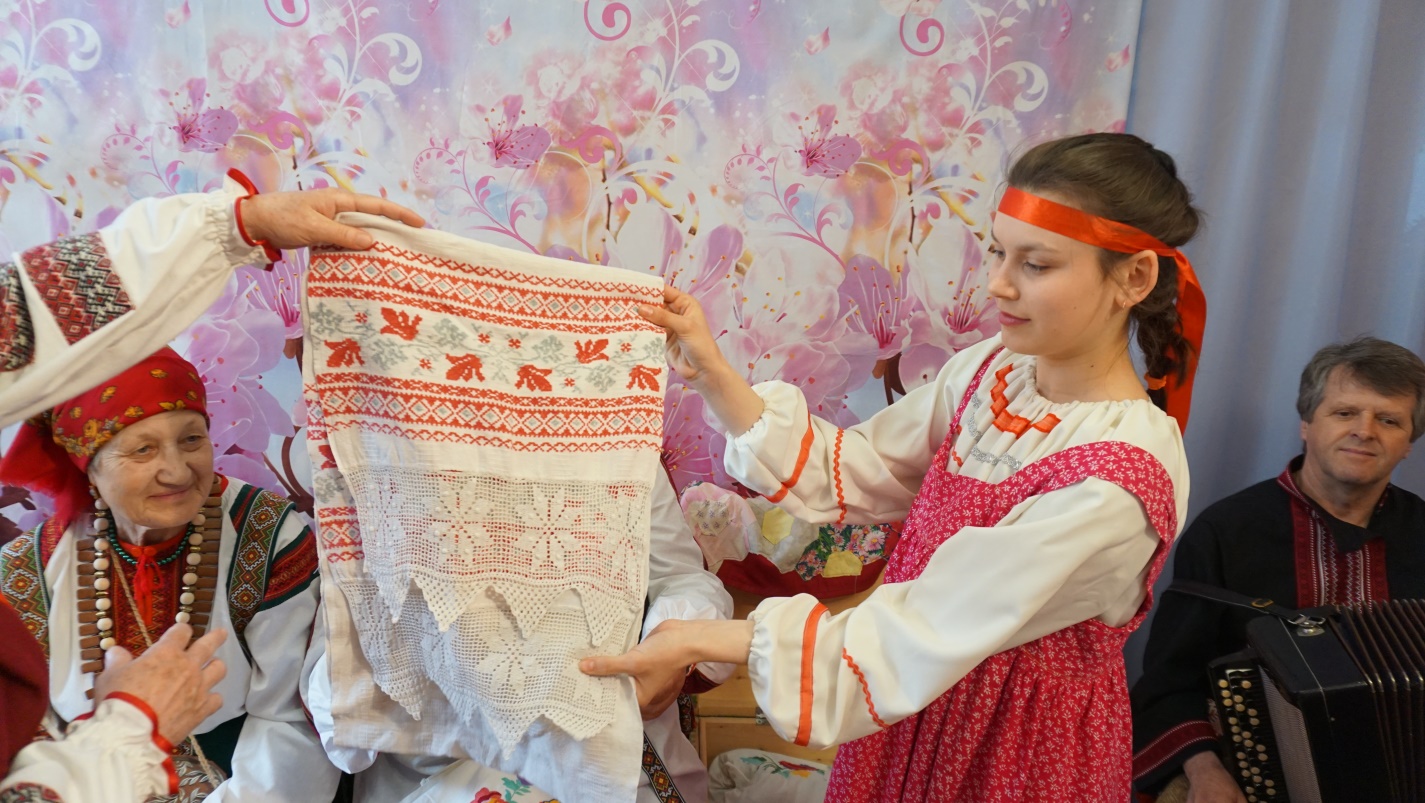 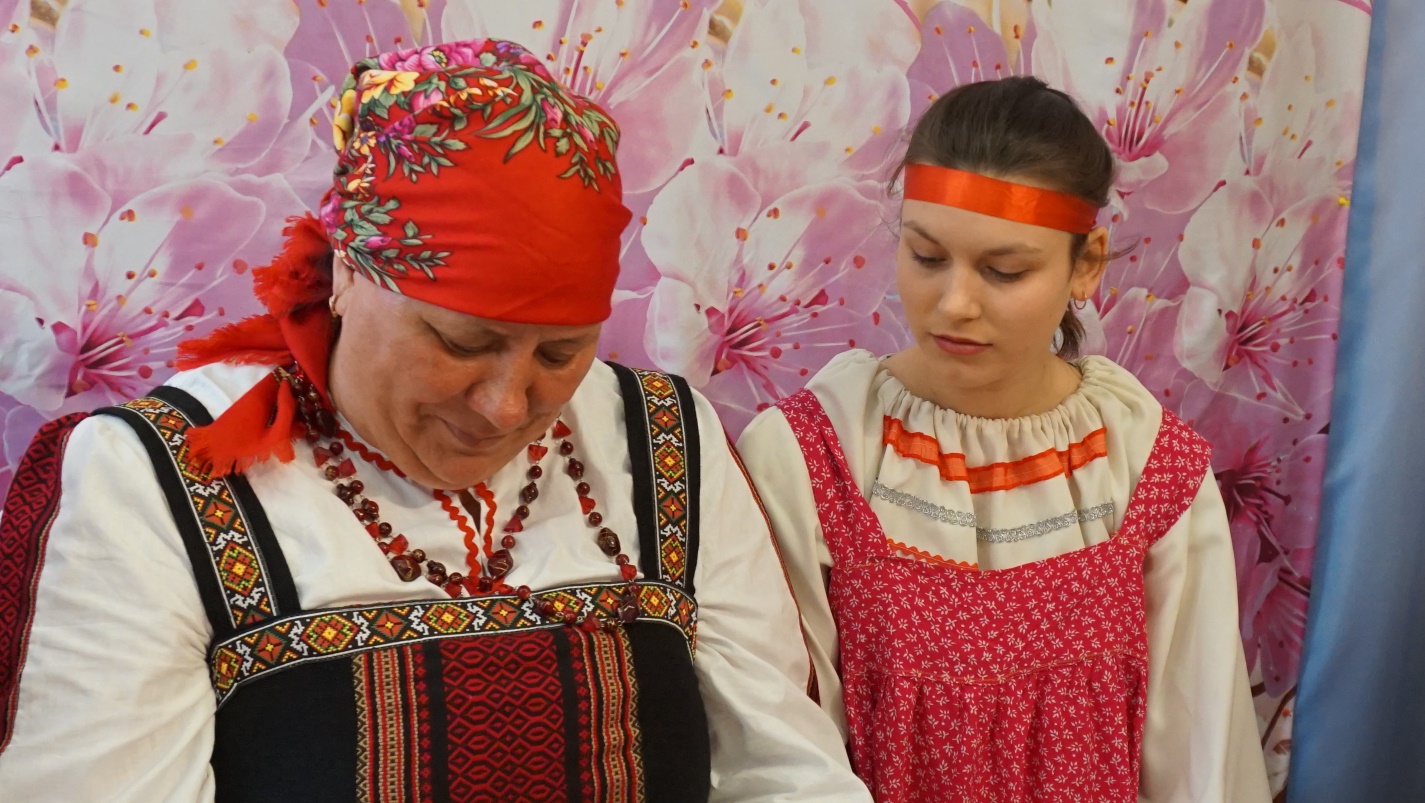 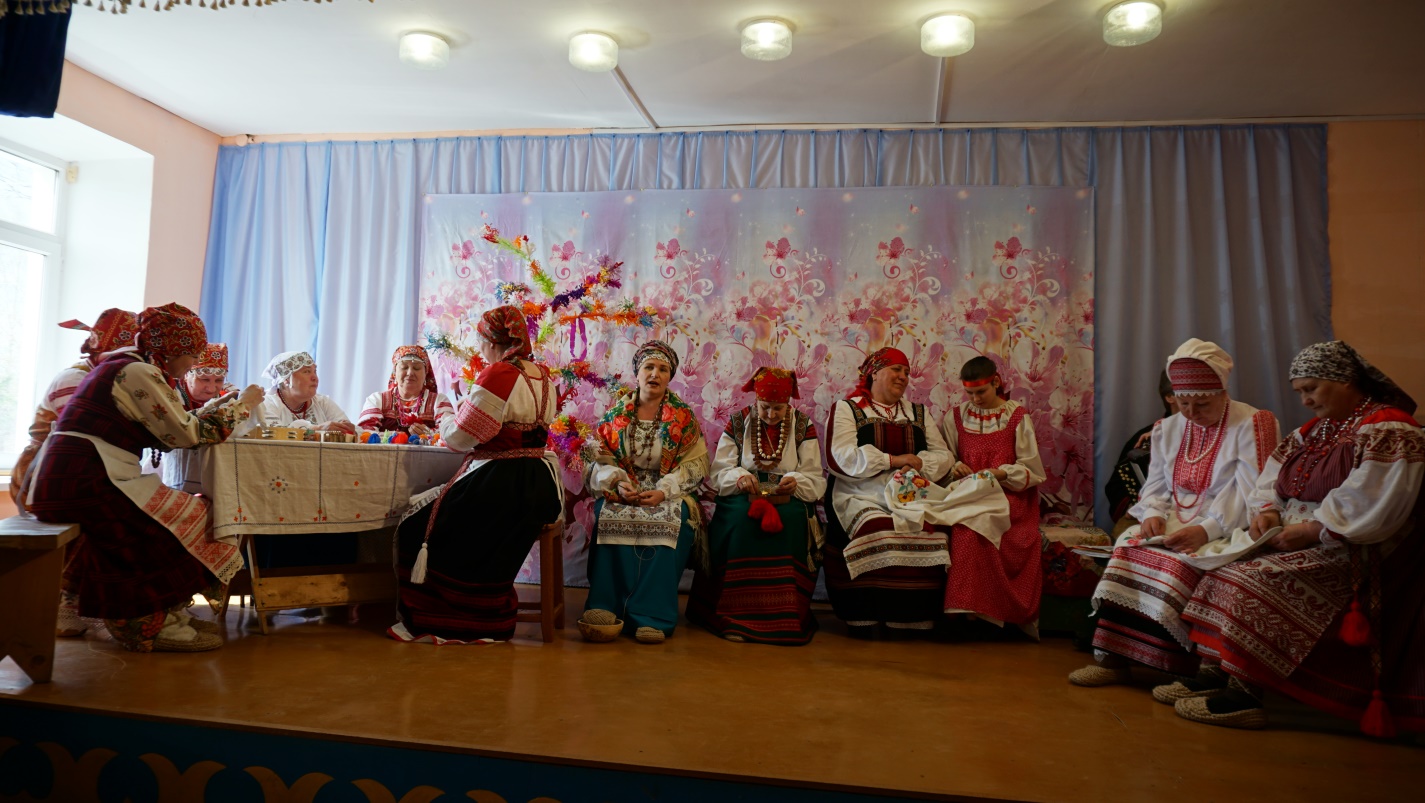 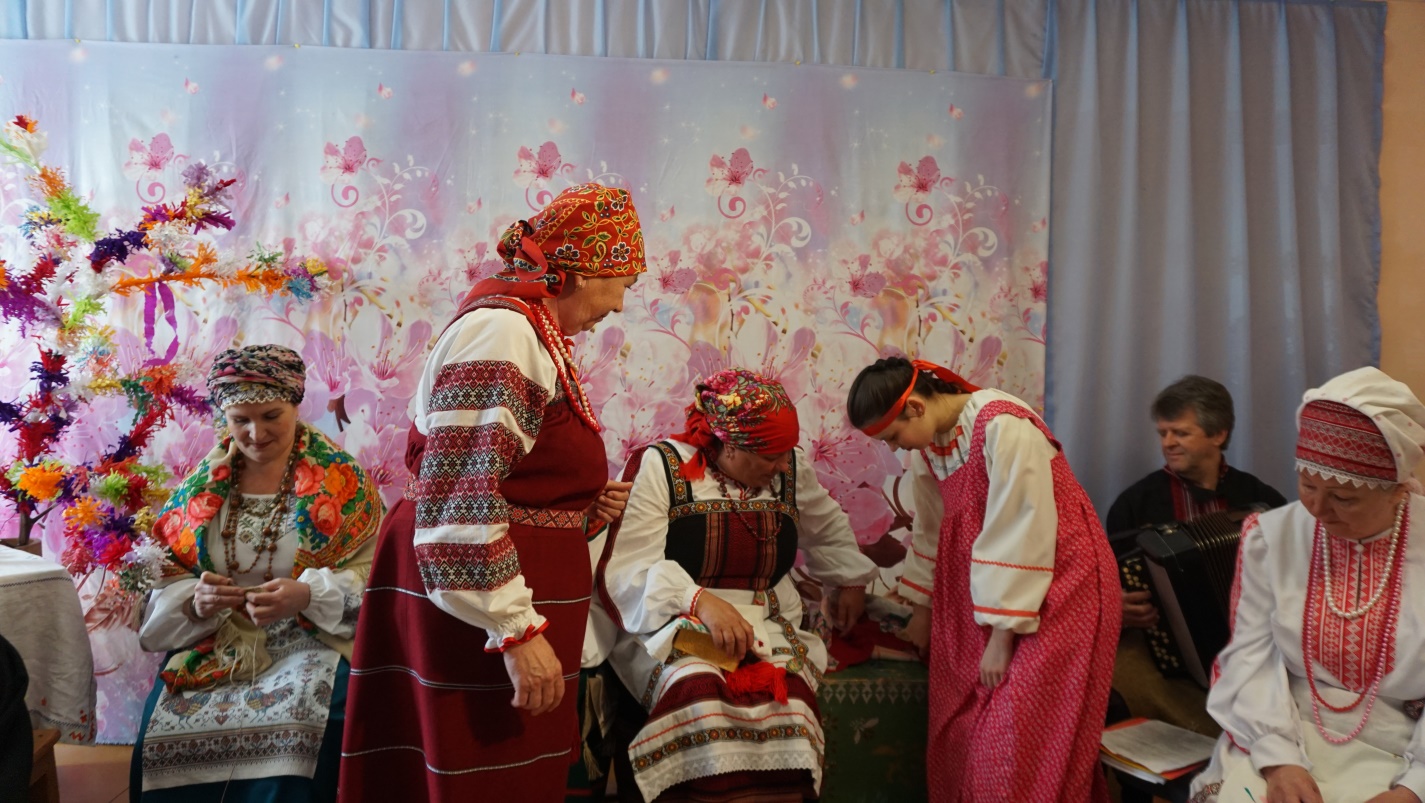 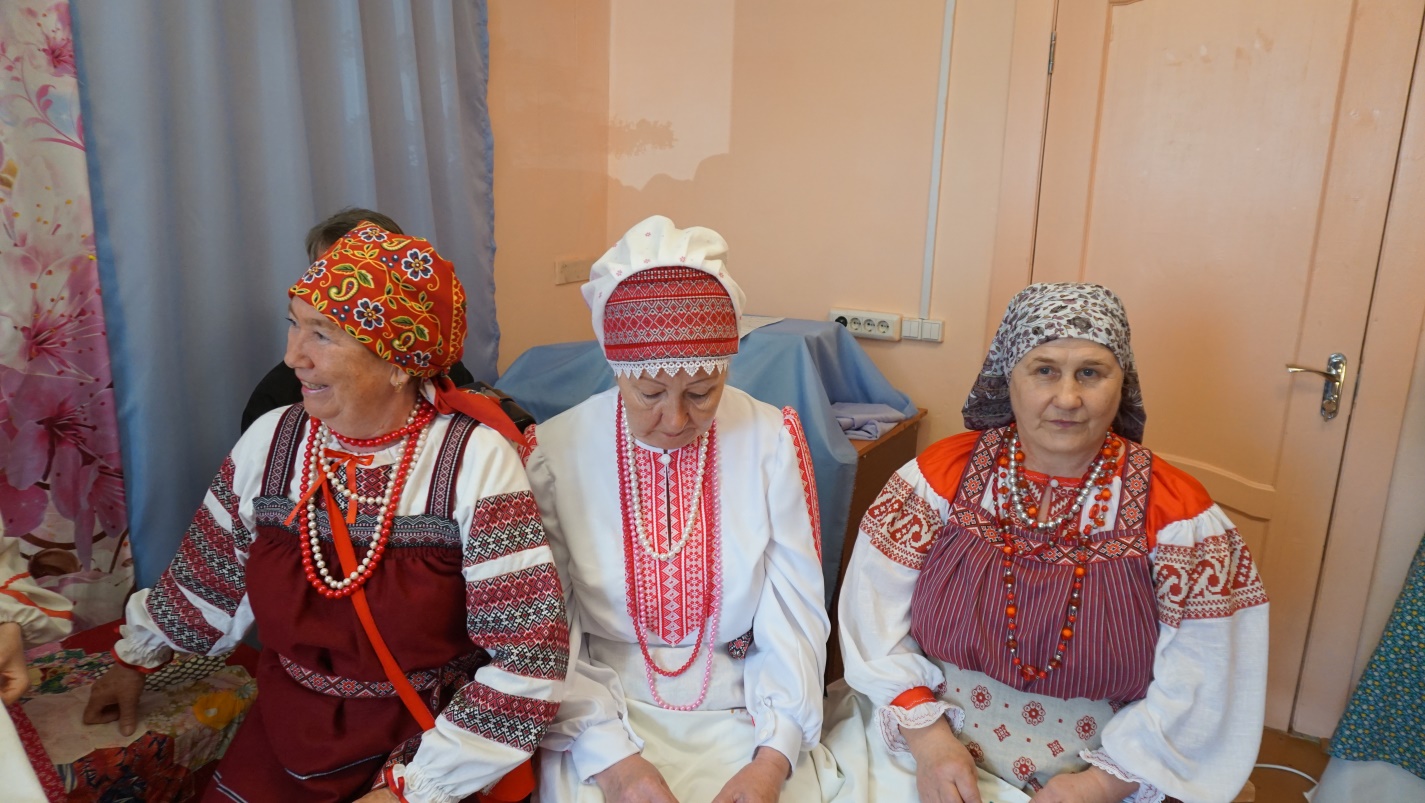 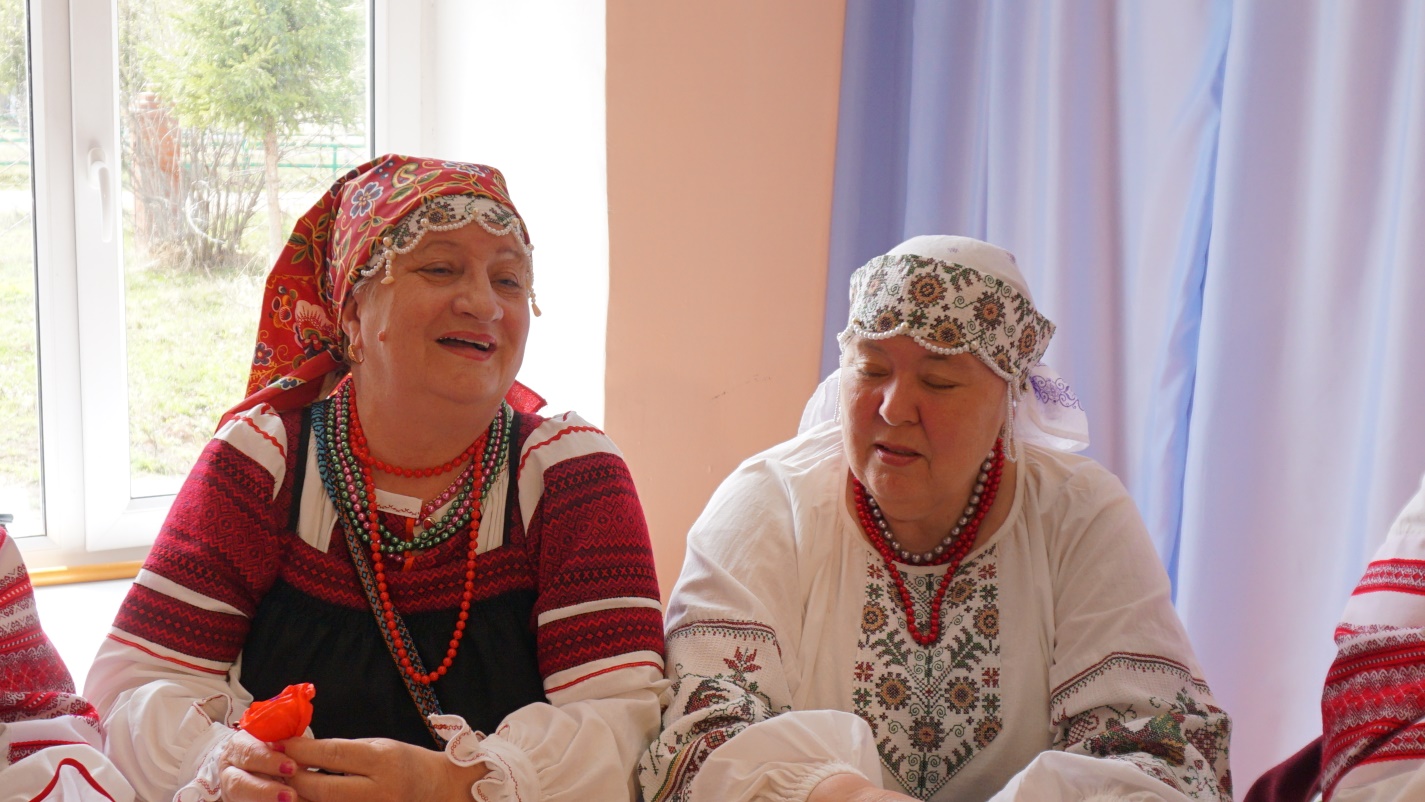 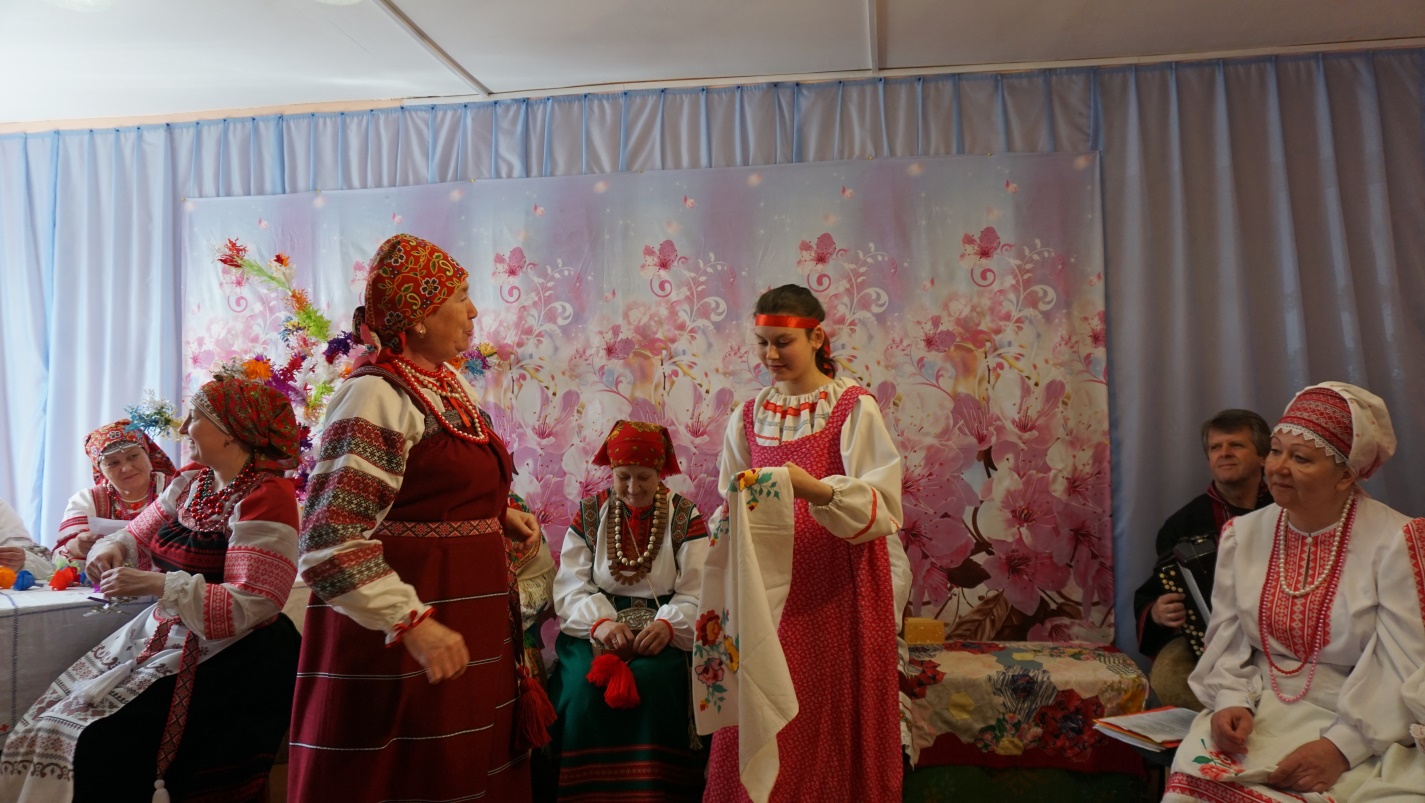 